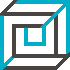 Uczelniana Komisja ds. Stopni Państwowej Wyższej Szkoły Filmowej, Telewizyjnej i Teatralnej Z a p r a s z adnia 6 kwietnia 2022 roku, o godz. 12.00na  publiczna obronę rozprawy doktorskiejmgr Justyny Król   „Rola montażysty w konstruowaniu dokumentu osobistego”z wykorzystaniem środków komunikacji elektronicznej zapewniających kontrolę jej przebiegu i rejestracjędoktorantki Wydziału Reżyserii Filmowej i Telewizyjnej, specjalność: montaż filmowy      Promotor:    dr hab. Jarosław Kamiński, PWSFTviT im. L. Schillera w Łodzi      Recenzenci: dr hab. Dagmara Drzazga, UŚ w Katowicach- Szkoła Filmowa im. K. Kieślowskiego                           dr hab. Beata Dzianowicz,  UŚ w Katowicach- Szkoła Filmowa im. K. Kieślowskiego                          dr hab. Mikołaj Jazdon, Uniwersytet im. A. Mickiewicza w Poznaniu, Instytut Filmu,                          Mediów i Sztuk Wizualnych                            Streszczenie rozprawy oraz recenzje pracy zostały zamieszczone na stronie internetowej Uczelni pod adresem: BIP, Awanse naukowe, Uczelniana Komisja ds. Stopni.Link do spotkania: https://teams.microsoft.com/l/meetupjoin/19%3aF9s0ad9fHRHqirtiErVB00a6k0UjWWfsNmm62D1ZedM1%40thread.tacv2/1648543811417?context=%7b%22Tid%22%3a%2294b963fa-8866-4150-adac-0722df66eee2%22%2c%22Oid%22%3a%228c20131b-7111-45b5-a1f4-8b081c347b59%22%7d